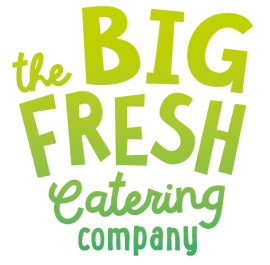 Hysbysiad Preifatrwydd (Sut ydyn ni’n defnyddio gwybodaeth disgyblion) i Rieni / DisgyblionThe Big Fresh Catering CompanyRheoliadau Diogelu Data Cyffredinol (GDPR)Pwy sy’n prosesu eich gwybodaeth?The Big Fresh Catering Company yw prosesydd data’r wybodaeth bersonol y mae ysgol eich plentyn yn ei rhoi i ni. Mae hyn yn golygu bod yr ysgol yn penderfynu ar y dibenion a’r ffordd y caiff unrhyw ddata personol sy’n ymwneud â disgyblion ei brosesu. Mae eich data wedi cael ei anfon yn allanol i ni, y prosesydd trydydd parti; ond gwneir hyn gyda’ch caniatâd, oni bai bod y gyfraith yn gofyn i’r ysgol rannu eich data. Pan fo’r ysgol yn anfon data’n allanol i brosesydd trydydd parti, gosodir yr un safonau diogelu data y mae'r ysgol yn glynu atynt ar y prosesydd.  Pam rydym yn casglu ac yn defnyddio eich gwybodaeth?Mae data disgyblion yn hanfodol i ddefnydd gweithredol The Big Fresh Catering Company. Rydym yn casglu ac yn defnyddio data disgyblion dan adran 6(1)(e) o’r GDPR sy’n nodi ‘Mae prosesu yn angenrheidiol ar gyfer perfformio tasg a gynhelir er budd y cyhoedd neu wrth arfer awdurdod swyddogol sydd gan y rheolwr’.Yn unol â’r uchod, caiff data personol disgyblion ei gasglu a’i ddefnyddio am y rhesymau canlynolDiogelu myfyrwyr (e.e. alergeddau neu ofynion dietegol arbennig)Cael mynediad at brydau ysgol a archebir yn yr ysgol neu o gartref Nid ydym yn rhannu gwybodaeth am ein disgyblion gydag unrhyw un heb ganiatâd oni bai bod y gyfraith a’n polisïau yn caniatáu i ni wneud felly.Ymhlith y categorïau o wybodaeth disgyblion rydym yn eu prosesu mae:  Enw disgyblDosbarth y disgyblLlun o’r wyneb (os ydych yn cytuno i hyn)Natur deietAlergeddauSut ydyn ni’n casglu gwybodaeth disgyblion?Rydym yn casglu gwybodaeth disgyblion drwy Cypad, sydd wedi’i boblogeiddio gan ysgol eich plentyn.Am faint fydd eich gwybodaeth yn cael ei storio?Nid yw The Big Fresh Catering Company yn cadw gwybodaeth amdanoch chi ar systemau cyfrifiadurol nac ar bapur. Caiff data personol yn ymwneud â disgyblion ei storio gan Cypad yn unol â Pholisi Diogelu Data’r ysgol. A fydd fy ngwybodaeth yn cael ei rhannu?Nid ydym yn rhannu gwybodaeth am ein disgyblion gydag unrhyw un heb ganiatâd oni bai bod y gyfraith a’n polisïau yn caniatáu i ni wneud felly.Beth yw’ch hawliau?Mae gan Rieni a Disgyblion yr hawliau canlynolHawl i gael gwybod;Hawl mynediad;Hawl i gywiro;Hawl i ddileu;Hawl i gyfyngu ar brosesu;Hawl i gludadwyedd data; Hawl i wrthwynebu. Pan mae data’n cael ei brosesu ar sail eich caniatâd, mae gennych yr hawl i dynnu’r caniatâd hwn yn ôl ar unrhyw adeg. Hefyd mae gennych yr hawl i: wrthwynebu prosesu data personol sy’n debygol o achosi, neu sydd yn achosi, difrod neu ofid atal prosesu at ddibenion marchnata uniongyrcholgwrthwynebu penderfyniadau’n cael eu gwneud trwy ddulliau awtomataidd mewn amgylchiadau penodol, ofyn bod data personol anghywir yn cael ei gywiro, ei flocio, ei ddileu neu’i ddinistrio; a hawl i geisio camau gwneud yn iawn, naill ai trwy Swyddfa’r Comisiynydd Gwybodaeth neu drwy’r llysGwneud cais am fynediad at eich data personolDan ddeddfwriaeth diogelu data, mae gan rieni a disgyblion hawl i wneud cais am fynediad at wybodaeth rydym yn ei chadw amdanyn nhw. I wneud cais am eich gwybodaeth bersonol, cysylltwch â’r Rheolwr Gyfarwyddwr. Lle gallwch chi gael rhagor o wybodaeth?Os hoffech gael rhagor o wybodaeth am sut yr ydym yn casglu, yn defnyddio ac yn storio eich data, ewch i’n gwefan i weld ein Polisi Diogelu Data yn www.bigfreshcatering.co.ukPryderon neu GwynionOs oes gennych bryder neu gŵyn am y ffordd rydym yn defnyddio eich data personol, dylech godi eich pryder gyda ni yn y lle cyntaf neu’n uniongyrchol gyda Swyddfa’r Comisiynydd Gwybodaeth.Manylion cyswlltOs hoffech drafod unrhyw beth yn yr hysbysiad preifatrwydd hwn, cysylltwch â: Y Rheolwr Gyfarwyddwr, Big Fresh Catering Company, Swyddfa Ddinesig, Heol Holltwn, Y Barri, Bro Morgannwg, CF63 4RUFfôn: 029 20673037Manylion cyswllt Swyddfa’r Comisiynydd Gwybodaeth.Sef:Swyddfa’r Comisiynydd Gwybodaeth, 2il lawr, Ty Churchill, Ffordd Churchill, Caerdydd, CF10 2HHFfôn: 029 2067 8400          Ffacs: 029 2067 8399E-bost: wales@ico.org.uk